FAITHFULL FRIAR REPORTPrayer to Mary, Patroness to the United StatesMost Holy Trinity, Our Father in Heaven, who chose Mary as the fairest of your daughters; Holy spirit, who chose Mary as your spouse; God the Son, who chose Mary as your Mother, in union with Mary we adore your majesty and acknowledge your supreme, eternal domination and authority.	Most Holy Trinity, we put the United States of America into the hands of Mary Immaculate in order that she may present the country to you. Though you, we wish to thank you for the great resources of this land and for the freedom which has been its heritage.	Through the intercession of Mary, have mercy o the Catholic Church in America. Grant us peace. Have mercy on our president and on all of the officers of our government. Grant us a fruitful economy, born of justice and charity.  Have mercy on capital and industry and labor. Protect the family life of the nation. Guard the precious gift of many religious vocations. Through the intercession of our Mother, have mercy on the sick, the tempted, sinners, and all who are in need.	Mary, Immaculate Virgin, our Mother, Patroness of our land, we praise you and honor you and give ourselves to you. Protect us from every harm.  Pray for us, that acting always according to your will and the will of your divine Son, we may live and die pleasing to God.  Amen. Please keep the following in your prayers Father Paul Albenesius, Father Dennis Meinen, Father Thomas Topf, Father Paul Bormann, Bishop R.Wallker Nickless, Sister Jean Marie, Doris Ott, Rick Davis, Mark Nixa, Sandy Bokemper, Gene Waag Sharon Seuntjens, Mike Boggs, Steve Cogdill Jr. Patricia LeClair, Marcia Goeden, Robert Goeden , Larry Kastrup, Valentin Magana, Ed Womack, Ann Womack, Julie Riedy,  Jean Butler, Jack Garthright. Roxanne Winterfield, Jerry Reinert, Tammy Pasker, Jerome Puhl , Bob Kenaley,  Hilda Luna, Jim Coy, Dennis Todd, Ronald Lansink, Lyle Spieler, Michael Peters, Larry Harrington, Jesse Padilla, Arden Gale, Manuel Luna, Bob Duncan,  Francis Palmershiem, Doug Peters, Terri Mareau, John Voeltz, Gene Rolfes, Alvina Harvey, Fred McPherson, Charles Myers, Chris Utesch, Terrance Clarey, Orlando Gill, Gary Engel, Don Roger, Denice Peters, Marilyn Laing,  John Green, Robert Red Owl, Ricardo Rocha, Persecuted Clergy and any others we may have missed.Prayer to God, The source of HealthGod our Father, source of all health, be near those who suffer in time of weakness and pain: relieve them of their burden and heal them, if it be your will. Give peaceful sleep to those who need rest for soul and body, and be with them  in their hour of silence. Inspire with Your love those who bring healing and care to the suffering. May they bestow Your gift of health and strength wherever the go, Grant this prayer through Christ our Lord. Amen  Knights of Columbus Fourth Degree 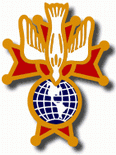 Garrigan Assembly525 S. Irene St.Sioux City, IA  51106KC265Garrigan.weebly.com 	       July  2023OFFICERSFaithful Friar         			Rev. Dennis W. Meinen	 712-258-9120Faithful Navigator			Jim Sanders			 712-259-5399Faithful Captain			Michael Peters			 712-259-6225Faithful Pilot				Ricardo Rocha		    	 712-899-3700Faithful Admiral			Edward Womack		 712-219-0374Faithful Comptroller			Marty Pasker		     	 712-276-3672Faithful Scribe				Mark Fachman		 712-333-2760Faithful Purser				John Staiert			 712-898-9891Faithful Inner Sentinel		David Butler			 712-823-8687Faithful Outer Sentinel		Michael Hays			 605-740-6648Faithful 1 yr. Trustee			Stan Rolfes			 712-568-3492Faithful 2 yr. Trustee			Donnis Rogers			 712-239 4529Faithful 3yr.  Trustee			Donald Davis			 712-216-0415Faithful Chalice Society		Ricardo Rocha		    	 712-899-3700Faithful Web Master			Michael Peters			 712-259-6225			UPCOMING MEETINGSJuly 20, 2023    Regular Meeting Sioux City Immaculate Conception Parish Hall 1212  Morningside Ave Mass at 5:30 Installation of Officers following Mass Social,, Dinner,  Meeting to followAugust 17, 2023	Regular Meeting at St. Patrick’s Parish Hall 3rd and Mill St Akron, IA  Social @ 6;15, Dinner @ 6:45  Meeting to followFaithful Navigator Comments At our June meeting in Ida Grove, the following Sir Knights were elected by unanimous ballot to the following positions:Faithful Comptroller         Randy KramerFaithful Inner Sentinel      Michael KochFaithful 2 yr Trustee        Marty Pasker The following Officers will retain their positions for another year: Faithful Navigator		James SandersFaithful Captain               	Michael PetersFaithful Purse			John StaiertFaithful Scribe			Mark FachmanFaithful Pilot			Ricardo RochaFaithful 1 Yr  Trustee		Stan Rolfes		Faithful 3 Yr. Trustee		Donald DavisFaithful Chalice Society	RicardoRochaFaithful Web Master		Michael PetersOur formal officer installation will be at our July 20th meeting at Immaculate Conception Church in Sioux City.  We will begin with a 5:30pm Mass, followed by our installation ceremony.  Cocktails will be served at 6:30 followed by a dinner.  There will be no formal meeting following dinner.  I encourage each of you and your spouses if possible to attend.Place August 26, on your calendar.  We need each Sir Knight to invite a 3rd degree knight to advance to the 4th degree at our Exemplification hosted by our Assembly at St. Michael’s Catholic Church in Sioux City.  We need 30 or more new candidates to make this a successful Exemplification.  I appreciate your support.Lastly, we have 2 color guard events at Lewis and Clark Park for Explorer baseball games.  Each game is preceded by a tailgate barbecue.  All Sir Knights and families are welcome.  Our August 17th meeting is scheduled at St. Patrick’s Hall, 3rd and Mill, Akron, Iowa.  Bring your spouses for the dinner.I want to thank Marty Pasker and Donnis Rogers for the for their commitment to Garrigan Assembly. Marty has been voted in to fill in the Two Year Trustee Position vacated by the departure of Donnis Rogers who is retiring to the Kansas City area. We wish Donnis great Happiness in retirement.  	 In closing, I pray for a safe summer season for all.  May our Lord and Savior bless each of us greatly as we perform our patriotic duties to Him and his followers.  Thank you all for your dedication to our Faith and Nation.May our Lord and Savior bless each of us as we go forward.  Faithful Pilots ReportJune 3, 2023  Priest Ordination at Cathedral of Epiphany:Michel Peters, Michael Koch, Michael Hays, Jim Sanders, Ricardo Rocha, David Butler, John Hilldman III, Jerry CollinsJune 8, 2023 Flag Raising at Sioux City Explorers Baseball Game :Michael Gaspers, Michael Hays, Michael Koch, Jim Sanders, Ricardo RochaJune 11, 2023 Corpus Christi Procession at Cathedral of Epiphany:David Butler, Michael HaysJune 11, 2023  Corpus Christi Procession at Sioux City Holy Cross:Michael Koch, Michael Peters, Bernard AllassoumaJune 11, 2023  Corpus Christi Procession at  Sioux City Mater Dei:Ricardo Rocha, Jim Sanders, John HildmanIII, John StaiertJune 13, 2023  Funeral Mass for Philip Vondrak:Ricardo Rocha, Marty Pasker, Michael Hays, Michael Koch, Michael Peters, Bernard Allassouma, David Butler Color Guards Needed August 3, 2023    Flag raising at Sioux City Explorers Baseball GameBe there 6:30August 24, 2023 Flag raising at Sioux City Explorers Baseball Be there at 6:30 PM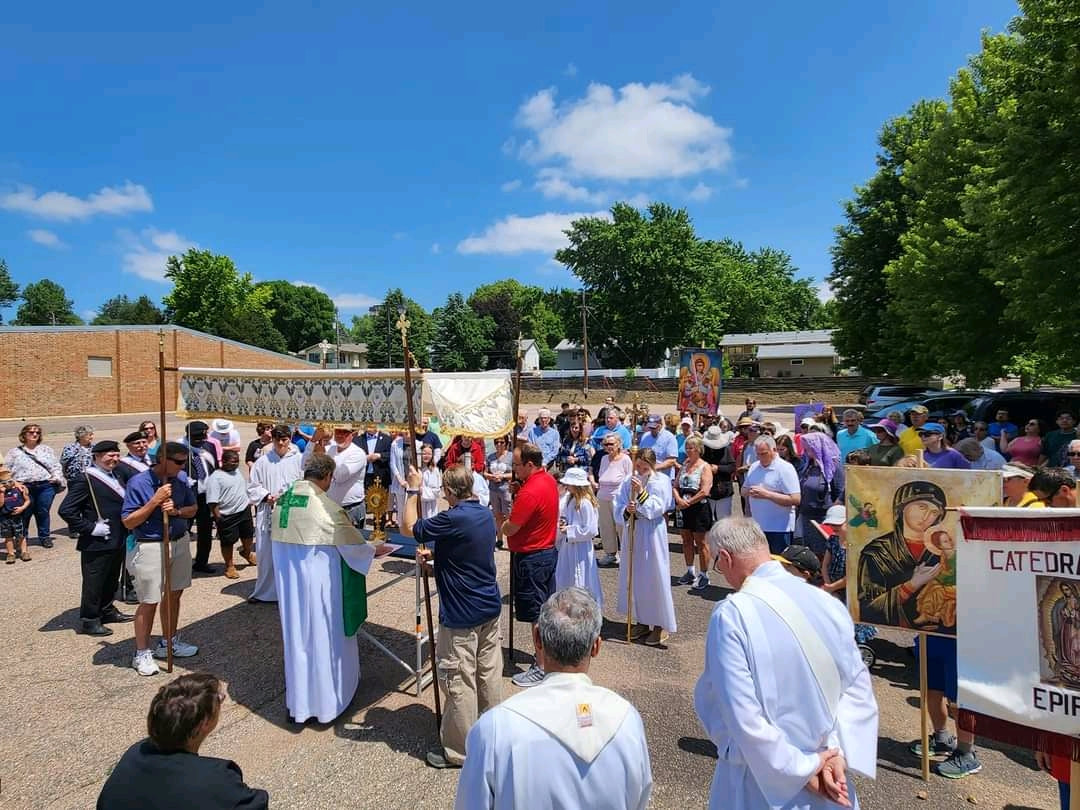 June 11, 2023 Corpus Christi Mass and Procession at S.C Holy Cross